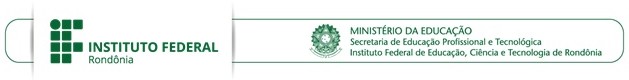 ANEXO 1 — FICHA DE INSCRIÇÃO (Preencher esta Ficha, gerar um PDF e fazer o upload no formulário de Inscrição)(Manter apenas o quadro relativo ao seu perfil, a seguir; apagar os demais)Local e dataASSINATURA DO(A) CANDIDATO(A)SEQUÊNCIA DE DOCUMENTAÇÕES COMPROBATÓRIAS DE FORMAÇÃO E EXPERIÊNCIAS PROFISSIONAIS (Colar abaixo a cópia dos documentos comprobatórios de sua formação e experiência, conforme a ordem disposta no quadro referencial acima.)IDENTIFICAÇÃO DO(A) CANDIDATO(A)IDENTIFICAÇÃO DO(A) CANDIDATO(A)IDENTIFICAÇÃO DO(A) CANDIDATO(A)IDENTIFICAÇÃO DO(A) CANDIDATO(A)Nome:Documento de identidade:Documento de identidade:Documento de identidade:E-mail:Telefone/celular:Telefone/celular:Tipo de Colabo-radorDescrição da Formação e ExperiênciasUnidadePontuação por UnidadeLimite de Pontuação (Até 50 por Candidato)Pontuação Indicada pelo(a)Candidato(a)Desenvolvedor Técnico Sênior 1 (Servidor do IFRO)Graduação em Informática e experiência em desenvolvimento de sistemasRequisito eliminatórioRequisito eliminatórioRequisito eliminatórioRequisito eliminatórioDesenvolvedor Técnico Sênior 1 (Servidor do IFRO)Participação em projetos institucionais do IFRO ou de empresaProjeto520Desenvolvedor Técnico Sênior 1 (Servidor do IFRO)Especialização em testes e qualidade de softwareCurso110Desenvolvedor Técnico Sênior 1 (Servidor do IFRO)Gerenciamento de equipe de desenvolvimento de softwareProjeto39Desenvolvedor Técnico Sênior 1 (Servidor do IFRO)Docência em disciplina com foco em gerenciamento de projetos, modelagem de sistemas e/ou qualidade de softwareAno16Desenvolvedor Técnico Sênior 1 (Servidor do IFRO)Aplicação de testes automatizadosProjeto15Desenvolvedor Técnico Sênior 2 (Servidor do IFRO)Graduação em Informática e experiência em desenvolvimento de sistemasRequisito eliminatórioRequisito eliminatórioRequisito eliminatórioRequisito eliminatórioDesenvolvedor Técnico Sênior 2 (Servidor do IFRO)Desenvolvimento e gerenciamento de projetos institucionais do IFRO ou de empresaProjeto1020Desenvolvedor Técnico Sênior 2 (Servidor do IFRO)Docência em disciplina com foco no desenvolvimento de aplicativos para aparelhos móveis, como os celulares Ano15Desenvolvedor Técnico Sênior 2 (Servidor do IFRO)Desenvolvimento de projetos depositados no Repositório do GitHub, com versionamento de código Git, GitHub ou GitLab, Git Flow, code reviewProjeto16Desenvolvedor Técnico Sênior 2 (Servidor do IFRO)Desenvolvimento de projetos envolvendo back-end: API REST, Banco de Dados Relacional NoSQLProjeto39Desenvolvedor Técnico Sênior 2 (Servidor do IFRO)Desenvolvimento de projetos de aplicativo mobile (se houver dois, desde que em plataformas diferentes entre si)Projeto 510Desenvolvedor Técnico Sênior 3 (Servidor do IFRO)Graduação em Informática e experiência em desenvolvimento de sistemasRequisito eliminatórioRequisito eliminatórioRequisito eliminatórioRequisito eliminatórioDesenvolvedor Técnico Sênior 3 (Servidor do IFRO)Desenvolvimento e gerenciamento de projetos institucionais do IFRO ou de empresaProjeto420Desenvolvedor Técnico Sênior 3 (Servidor do IFRO)Docência em disciplina com foco no desenvolvimento de sistemas front end, back-end ou para webAno15Desenvolvedor Técnico Sênior 3 (Servidor do IFRO)Gerenciamento de equipes de desenvolvimento de softwareProjeto15Desenvolvedor Técnico Sênior 3 (Servidor do IFRO)Desenvolvimento de projetos depositados no Repositório do GitHub, com versionamento de código Git, GitHub ou GitLab, Git Flow, code reviewProjeto15Desenvolvedor Técnico Sênior 3 (Servidor do IFRO)Desenvolvimento de projetos envolvendo back-end: API REST, Banco de Dados Relacional NoSQLProjeto16Desenvolvedor Técnico Sênior 3 (Servidor do IFRO)Desenvolvimento de projetos envolvendo front-end com algum framework, como React, Vuejs, Angular, Django e outros em qualquer linguagemProjeto 39Desenvolvedor Técnico Sênior 4 (Servidor do IFRO)Graduação em Informática e experiência em desenvolvimento de sistemasRequisito eliminatórioRequisito eliminatórioRequisito eliminatórioRequisito eliminatórioDesenvolvedor Técnico Sênior 4 (Servidor do IFRO)Desenvolvimento e gerenciamento de projetos institucionais do IFRO ou de empresaProjeto420Desenvolvedor Técnico Sênior 4 (Servidor do IFRO)Docência em disciplina com foco no desenvolvimento de sistemas front end e backend com microsserviços ou devopsAno15Desenvolvedor Técnico Sênior 4 (Servidor do IFRO)Desenvolvimento de projetos depositados no Repositório do GitHub, com versionamento de código Git, GitHub ou GitLab, Git Flow, code reviewProjeto15Desenvolvedor Técnico Sênior 4 (Servidor do IFRO)Desenvolvimento de projetos com Docker, containers, Kubernets e serviço de mensageriaProjeto210Desenvolvedor Técnico Sênior 4 (Servidor do IFRO)Desenvolvimento de projetos de arquitetura de microsserviçosProjeto 1010Desenvolvedores Ténicos Juniores de Nìvel Superior Estar matriculado no último ano de Curso Superior de Tecnologia em Análise e Desenvolvimento de Sistemas do IFRORequisito EliminatórioRequisito EliminatórioRequisito EliminatórioRequisito EliminatórioDesenvolvedores Ténicos Juniores de Nìvel Superior Participação no desenvolvimento e/ou gerenciamento de projeto de Sistema de Gestão Escolar e Interface de UsuáriosProjeto2,55Desenvolvedores Ténicos Juniores de Nìvel Superior Participação no desenvolvimento e/ou gerenciamento de projeto de Sistema de Ambiente Virtual de AulasProjeto2,55Desenvolvedores Ténicos Juniores de Nìvel Superior Participação no desenvolvimento e/ou gerenciamento de projetos de informática em geral, no IFRO ou fora deleProjeto2,55Desenvolvedores Ténicos Juniores de Nìvel Superior Participação no desenvolvimento e/ou gerenciamento de projetos de inovação tecnológica envolvendo sistemas de produção, capacitação de equipes ou suporte a usuáriosProjeto2,55Desenvolvedores Ténicos Juniores de Nìvel MédioEstar matriculado no último ano de Curso Técnico em Informática do IFRORequisito EliminatórioRequisito EliminatórioRequisito EliminatórioRequisito EliminatórioDesenvolvedores Ténicos Juniores de Nìvel MédioParticipação no desenvolvimento e/ou gerenciamento de projeto de Sistema de Gestão Escolar e Interface de UsuáriosProjeto2,55Desenvolvedores Ténicos Juniores de Nìvel MédioParticipação no desenvolvimento e/ou gerenciamento de projeto de Sistema de Ambiente Virtual de AulasProjeto2,55Desenvolvedores Ténicos Juniores de Nìvel MédioParticipação no desenvolvimento e/ou gerenciamento de projetos de informática em geral, no IFRO ou fora deleProjeto2,55Desenvolvedores Ténicos Juniores de Nìvel MédioParticipação no desenvolvimento e/ou gerenciamento de projetos de inovação tecnológica envolvendo sistemas de produção, capacitação de equipes ou suporte a usuáriosProjeto2,55Desenvolvedores Ténicos Juniores de Nível Médio AdjuntosSer egresso de Curso Técnico em Informática do IFRORequisito EliminatórioRequisito EliminatórioRequisito EliminatórioRequisito EliminatórioDesenvolvedores Ténicos Juniores de Nível Médio AdjuntosParticipação no desenvolvimento e/ou gerenciamento de projeto de Sistema de Gestão Escolar e Interface de UsuáriosProjeto2,55Desenvolvedores Ténicos Juniores de Nível Médio AdjuntosParticipação no desenvolvimento e/ou gerenciamento de projeto de Sistema de Ambiente Virtual de AulasProjeto2,55Desenvolvedores Ténicos Juniores de Nível Médio AdjuntosParticipação no desenvolvimento e/ou gerenciamento de projetos de informática em geral, no IFRO ou fora deleProjeto2,55Desenvolvedores Ténicos Juniores de Nível Médio AdjuntosParticipação no desenvolvimento e/ou gerenciamento de projetos de inovação tecnológica envolvendo sistemas de produção, capacitação de equipes ou suporte a usuáriosProjeto2,55